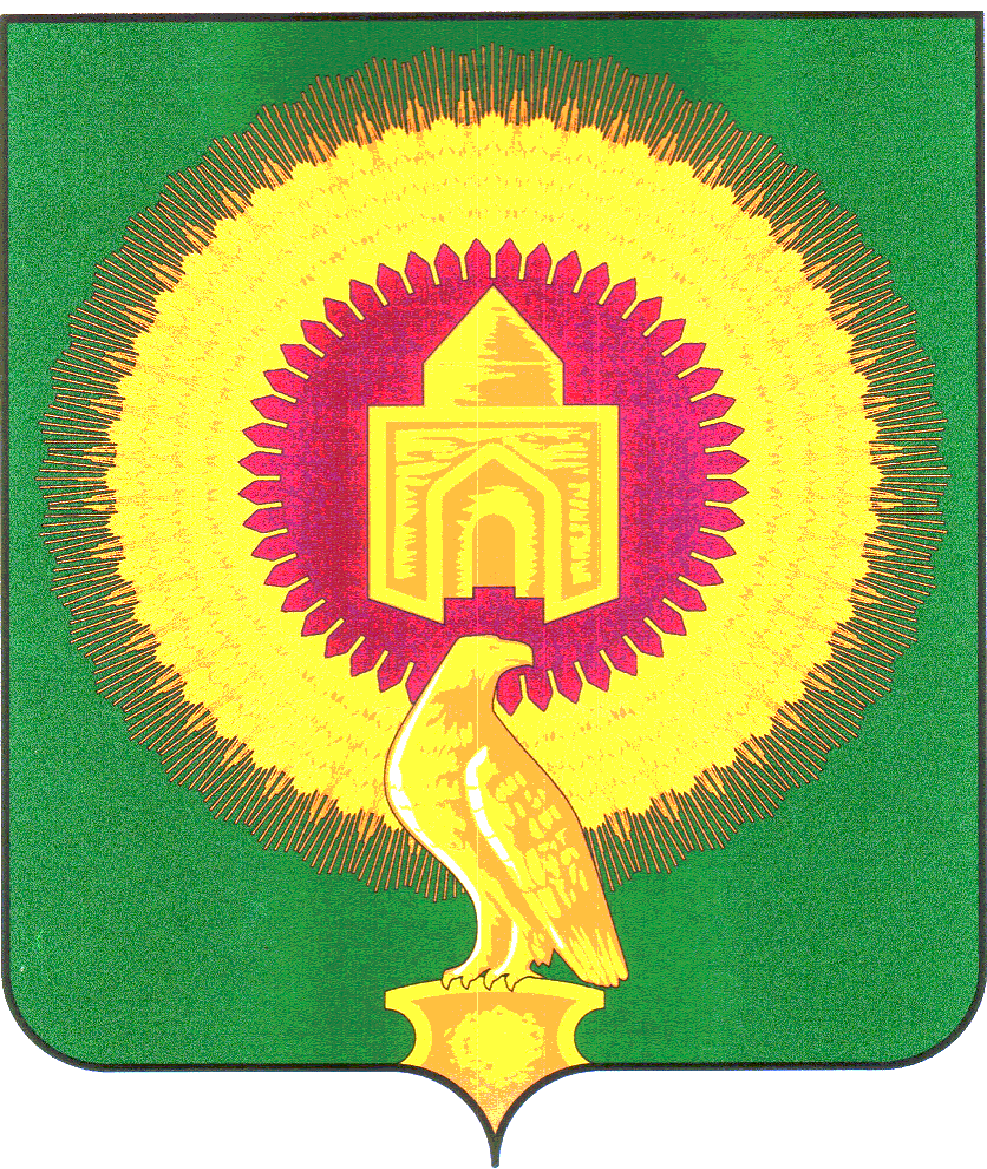 СОВЕТ ДЕПУТАТОВКУЛЕВЧИНСКОГО СЕЛЬСКОГО ПОСЕЛЕНИЯВАРНЕНСКОГО МУНИЦИПАЛЬНОГО РАЙОНАЧЕЛЯБИНСКОЙ ОБЛАСТИРЕШЕНИЕот 09 июля 2018 года                         с.Кулевчи                                            № 18О назначении технического секретаря  конкурсной комиссии  по отбору кандидатур на должность главы Кулевчинского сельского поселения Варненского муниципального района Челябинской области	В соответствии со ст.III Положения о порядке проведения конкурса по отбору кандидатур на должность главы Кулевчинского сельского поселения Варненского муниципального района Челябинской области, утвержденным Решением Совета депутатов Кулевчинского сельского поселения                    от  03 сентября  2015 года  № 12,	в целях организационно-технического обеспечения работы конкурсной комиссии Совет депутатов Кулевчинского сельского поселения РЕШАЕТ:Назначить техническим секретарём  конкурсной комиссии  по отбору кандидатур на должность главы Кулевчинского сельского поселения – Мешковскую Наталью Витальевну, специалиста  администрации Кулевчинского  сельского поселения.Председатель Совета депутатовКулевчинского сельского поселения                                     Н.А.Бухтоярова